Министерство образования Московской области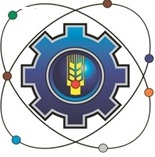 Государственное бюджетное профессиональное образовательное учреждение Московской области «Щелковский колледж»(ГБПОУ МО «Щелковский колледж»)ОСНОВНАЯ ПРОФЕССИОНАЛЬНАЯ ОБРАЗОВАТЕЛЬНАЯ ПРОГРАММАСРЕДНЕГО ПРОФЕССИОНАЛЬНОГО ОБРАЗОВАНИЯУровень профессионального образованияСреднее профессиональное образованиеОбразовательная программаПрограмма подготовки специалистов среднего звенапо специальности: 11.02.16 Монтаж, техническое обслуживание и ремонт электронных приборов и устройствФормы обучения: очнаяКвалификации выпускника: специалист по электронным приборам и устройствамНормативный срок обученияна базе основного общего образования - 4 года 10 месяцевна базе среднего общего образования - 3 года 10 месяцев2020 г.СодержаниеРаздел 1. Общие положения1.1. Настоящая основная профессиональная образовательная программа по программе среднего профессионального образования – программе подготовки специалистов среднего звена по специальности 11.02.16 «Монтаж, техническое обслуживание и ремонт электронных приборов и устройств», профилю подготовки (технический) (далее – ОПОП) разработана в соответствии с федеральным государственным образовательным стандартом среднего профессионального образования (далее – ФГОС СПО) по специальности 11.02.16 «Монтаж, техническое обслуживание и ремонт электронных приборов и устройств», утвержденным Приказом Минобрнауки России от 09 декабря 2016 г. № 1563  (зарегистрированного Министерством юстиции Российской Федерации 26 декабря 2016 г, регистрационный №44973). ОПОП СПО определяет рекомендованный объем и содержание среднего профессионального образования по специальности среднего профессионального образования 11.02.16 Монтаж, техническое обслуживание и ремонт электронных приборов и устройств, планируемые результаты освоения образовательной программы, примерные условия образовательной деятельности.Область профессиональной деятельности, в которой выпускники, освоившие образовательную программу, могут осуществлять профессиональную деятельность - 29 Производство электрооборудования, электронного и оптического оборудования; 40 Сквозные виды профессиональной деятельности в промышленности.ОПОП, реализуемая на базе основного общего образования, разработана на основе требований федерального государственного образовательного стандарта среднего общего образования и ФГОС СПО с учетом получаемой профессии и настоящей ОПОП.Зарегистрировано в государственном реестре примерных основных образовательных программ под номером: 11.02.16-170517. Дата регистрации 17.05.2017 года.1.2. Нормативные основания для разработки ОПОП:Федеральный закон от 29 декабря 2012 г. №273-ФЗ «Об образовании в Российской Федерации»;Приказ  Министерства образования и науки Российской Федерации от  14 июня  . №  464  «Об утверждении порядка организации и осуществления образовательной деятельности по образовательным программам среднего профессионального образования» (с изменениями, внесенными Приказами Министерства образования и науки Российской Федерации от 22 января 2014 № 31 и от 15декабря 2014 г. № 1580 «О внесении изменения в Порядок организации и осуществления образовательной деятельности по образовательным программам среднего профессионального образования, утвержденный приказом Министерства образования и науки Российской Федерации от 14 июня . № 464»);Приказ Минобрнауки России от 9 декабря 2016 г. № 1563 «Об утверждении федерального государственного образовательного стандарта среднего профессионального образования по специальности 11.02.16 «Монтаж, техническое обслуживание и ремонт электронных приборов и устройств» (зарегистрирован Министерством юстиции Российской Федерации 26 декабря 2016 г, регистрационный №44973);Приказ Министерства труда и социальной защиты Российской Федерации об утверждении профессионального стандарта «Регулировщик радиоэлектронной аппаратуры и приборов» № 531н от 31.10.2014 г. (Зарегистрирован в министерстве юстиции Российской Федерации под №33964 от 04.09.2014 г.). Приказ Министерства науки и высшего образования РФ и Министерства просвещения РФ от 30 июня 2020 г. N 845/369 "Об утверждении Порядка зачета организацией, осуществляющей образовательную деятельность, результатов освоения обучающимися учебных предметов, курсов, дисциплин (модулей), практики, дополнительных образовательных программ в других организациях, осуществляющих образовательную деятельность". (Зарегистрировано в Минюсте РФ 28 августа 2020 г. Регистрационный N 59557);Приказ Министерства науки и высшего образования РФ и Министерства просвещения РФ от 5 августа 2020 г. N 885/390 "О практической подготовке обучающихся". (Зарегистрировано в Минюсте РФ 11 сентября 2020 г. Регистрационный N 59778);Приказ Министерства науки и высшего образования РФ и Министерства просвещения РФ от 5 августа 2020 г. N 882/391 "Об организации и осуществлении образовательной деятельности при сетевой форме реализации образовательных программ". (Зарегистрировано в Минюсте РФ 10 сентября 2020 г. Регистрационный N 59764);Приказ Министерства просвещения РФ от 26 августа 2020 г. N 438 "Об утверждении Порядка организации и осуществления образовательной деятельности по основным программам профессионального обучения". (Зарегистрировано в Минюсте РФ 11 сентября 2020 г. Регистрационный N 59784);Приказ Министерства просвещения РФ от 28 августа 2020 г. N 441 "О внесении изменений в Порядок организации и осуществления образовательной деятельности по образовательным программам среднего профессионального образования, утвержденный приказом Министерства образования и науки Российской Федерации от 14 июня 2013 г. N 464". (Зарегистрировано в Минюсте РФ 11 сентября 2020 г. Регистрационный N 59771);Приказ Министерства образования и науки Российской Федерации от 16 августа . № 968 «Об утверждении порядка проведения государственной итоговой аттестации по образовательным программам среднего профессионального образования» (с изменениями, внесенными Приказом Минобрнауки России от 31 января .  № 74 «О внесении изменений в Порядок проведения государственной итоговой аттестации по образовательным программам среднего профессионального образования, утвержденный приказом Министерства образования и науки Российской Федерации от 16 августа . № 968»);Приказ Министерства образования и науки Российской Федерации от 17.05.2012 N 413 "Об утверждении федерального государственного образовательного стандарта среднего общего образования" (Зарегистрировано в Минюсте России 07.06.2012 N 24480);Приказ Министерства образования и науки Российской Федерации от 07 июня 2017 г. N 506 «О внесении изменений в федеральный компонент государственных образовательных стандартов начального общего, основного общего и среднего (полного) общего образования, утвержденный приказом Министерства образования Российской федерации от 5 марта 2004 г. N 1089;Приказ Министерства образования и науки Российской Федерации от 25 октября 2013 г. N 1186 «О порядке заполнения, учета и выдачи дипломов о среднем профессиональном образовании и их дубликатов», зарегистрированного в Минюсте России 29 ноября 2013 г. N 30507;Приказ Министерства образования и науки Российской Федерации от 9 января 2014 г. № 2 «О порядке применения организациями, осуществляющими образовательную деятельность, электронного обучения, дистанционных образовательных технологий при реализации образовательных программ», зарегистрированного Министерством юстиции Российской Федерации 4 апреля 2014 г. Регистрационный № 31823;Приказ Министерства образования и науки Российской Федерации от 20.01.2014 N 22 (ред. от 10.12.2014) "Об утверждении перечней профессий и специальностей среднего профессионального образования, реализация образовательных программ по которым не допускается с применением исключительно электронного обучения, дистанционных образовательных технологий", зарегистрированного в Минюсте России 21.02.2014 N 31377;Постановление Правительства Российской Федерации от 22 января 2013 г. № 23 «О Правилах разработки, утверждения и применения профессиональных стандартов»;Трудовой кодекс Российской Федерации от 30 декабря 2001г. №197-ФЗ (с изменениями);Приказ Минтруда Российской Федерации от 12 апреля 2013 г. №148н «Об утверждении уровней квалификации в целях разработки проектов профессиональных стандартов»;Приказ Министерства образования и науки Российской Федерации от 29 октября 2013г. № 1199 «Об утверждении перечней профессий и специальностей среднего профессионального образования» (зарегистрирован Министерством юстиции Российской Федерации 26 декабря 2013 г., регистрационный N 30861), с изменениями, внесенными приказами Министерства образования и науки Российской Федерации от 14 мая 2014 г. N 518 (зарегистрирован Министерством юстиции Российской Федерации 28 мая 2014 г., регистрационный N 32461), от 18 ноября 2015 г. N 1350 (зарегистрирован Министерством юстиции Российской Федерации 3 декабря 2015 г., регистрационный N 39955) и от 25 ноября 2016 г. N 1477 (зарегистрирован Министерством юстиции Российской Федерации 12 декабря 2016 г., регистрационный N 44662);Приказ Министерства образования и науки Российской Федерации от 2 июля 2013 г. № 513 «Об утверждении Перечня профессий рабочих, должностей служащих, по которым осуществляется профессиональное обучение» (современная редакция);Приказ Министерства образования и науки Российской Федерации от 23 января 2014 г. № 36 «Об утверждении Порядка приема на обучение по образовательным программам среднего профессионального образования» (в ред. от 11 декабря 2015 г.);Приказ Министерства образования и науки Российской Федерации от 28 мая 2014 г.   № 594 «Об утверждении порядка разработки примерных основных образовательных программ, проведения их экспертизы и ведения реестра примерных основных образовательных программ» (в ред. от 09 апреля 2015 г.); Приказ Минтруда и социальной защиты Российской Федерации от 18 октября 2013 г. N 544н «Об утверждении профессионального стандарта "Педагог (педагогическая деятельность в сфере дошкольного, начального общего, основного общего, среднего общего образования) (воспитатель, учитель)»;Приказ Минтруда и социальной защиты Российской Федерации от 08 сентября 2015 г. N 608н "Об утверждении профессионального стандарта "Педагог профессионального обучения, профессионального образования и дополнительного профессионального образования";Приказ Минтруда и социальной защиты Российской Федерации от 10 февраля 2016 № 46 «О внесении изменений в приложение к приказу Минтруда России от 02 ноября 2015 г. № 832 «Об утверждении справочника востребованных на рынке труда, новых и перспективных профессий, в том числе требующих среднего профессионального образования»;Методические рекомендации по реализации федеральных государственных образовательных стандартов среднего профессионального образования по 50 наиболее востребованным и перспективным профессиям и специальностям (Письмо Минобрнауки Российской Федерации от 20 февраля 2017 г. N 06-156);Методические рекомендации по разработке основных профессиональных образовательных программ и дополнительных профессиональных программ с учетом соответствующих профессиональных стандартов, утвержденных министром образования и науки Российской Федерации Ливановым Д.В. от 22.01.2015 г. №ДЛ-01/05вн.;Методические рекомендации по организации учебного процесса по очно-заочной и заочной формам обучения в образовательных организациях, реализующих основные профессиональные образовательные программы среднего профессионального образования (Письмо Минобрнауки Российской Федерации от 20 июля 2015 г. N 06-846);Методические рекомендации об организации ускоренного обучения по основным профессиональным образовательным программам среднего профессионального образования (Письмо Минобрнауки Российской Федерации от 20 июля 2015 г. N 06-846);Письмо Министерства просвещения РФ от 19 марта 2020 г. N ГД-39/04 "О направлении методических рекомендаций" (Методические рекомендации по реализации образовательных программ начального общего, основного общего, среднего общего образования, образовательных программ среднего профессионального образования и дополнительных общеобразовательных программ с применением электронного обучения и дистанционных образовательных технологий).1.3. Перечень сокращений, используемых в тексте ПООП:ФГОС СПО – Федеральный государственный образовательный стандарт среднего профессионального образования;ПООП – примерная основная образовательная программа; ОПОП – основная профессиональная образовательная программа; МДК – междисциплинарный курсПМ – профессиональный модульОК – общие компетенции;ПК – профессиональные компетенции.Цикл ОГСЭ-Общий гуманитарный и социально-экономический циклЦикл ЕН- Математический и общий естественнонаучный циклРаздел 2. Общая характеристика образовательной программы среднего профессионального образования Квалификация, присваиваемая выпускникам образовательной программы: специалист по электронным приборам и устройствам.Формы получения образования: допускается только в профессиональной образовательной организации. Формы обучения: очная.Объем образовательной программы, реализуемой на базе среднего общего образования: 5940 академических часа.Срок получения образования по образовательной программе в очной форме обучения, вне зависимости от применяемых образовательных технологий, составляет:на базе среднего общего образования – 3 года 10 месяцев;на базе основного общего образования - 4 года 10 месяцев;Объем и сроки получения среднего профессионального образования по специальности 11.02.16 Монтаж, техническое обслуживание и ремонт электронных приборов и устройств на базе основного общего образования с одновременным получением среднего общего образования: 7416 академических часов.Сроки получения среднего профессионального образования по образовательной программе, реализуемой на базе основного общего образования с одновременным получением среднего общего образования 4 года 10 месяцев.Раздел 3. Характеристика профессиональной деятельности выпускника3.1. Область профессиональной деятельности выпускников: 29 Производство электрооборудования, электронного и оптического оборудования, 40 Сквозные виды профессиональной деятельности в промышленности.3.2. Соответствие профессиональных модулей присваиваемым квалификациям (сочетаниям квалификаций п.1.11/1.12 ФГОС)Раздел 4. Планируемые результаты освоения образовательной программы4.1. Общие компетенции4.2. Профессиональные компетенцииРаздел 6. Условия образовательной деятельности6.1. Требования к материально-техническому оснащению образовательной программы.6.1.1. Специальные помещения должны представлять собой учебные аудитории для проведения занятий всех видов, предусмотренных образовательной программой, в том числе групповых и индивидуальных консультаций, текущего контроля и промежуточной аттестации, а также помещения для самостоятельной работы, мастерские и лаборатории, оснащенные оборудованием, техническими средствами обучения и материалами, учитывающими требования международных стандартов.Кабинеты:•	гуманитарных и социально-экономических дисциплин;•	иностранного языка;•	математики;•	физики;•	информатики;•	инженерной графики;•	метрологии, стандартизации и сертификации;•	безопасности жизнедеятельности и охраны труда.Лаборатории: •	электротехники•	электронной техники•	измерительной техники•	цифровой и микропроцессорной техники.Мастерские: •	слесарная•	электромонтажная.Спортивный комплексспортивный зал;открытый стадион широкого профиля с элементами полосы препятствий;	стрелковый тир.Залы:Библиотека, читальный зал с выходом в интернетАктовый зал6.1.2. Материально-техническое оснащение лабораторий, мастерских и баз практики по специальности 11.02.16 Монтаж, техническое обслуживание и ремонт электронных приборов и устройств.Образовательная организация, реализующая программу по специальности 11.02.16 Монтаж, техническое обслуживание и ремонт электронных приборов и устройств, должна располагать материально-технической базой, обеспечивающей проведение всех видов дисциплинарной и междисциплинарной подготовки, лабораторной, практической работы обучающихся, предусмотренных учебным планом и соответствующей действующим санитарным и противопожарным правилам и нормам. Минимально необходимый для реализации ООП перечень материально- технического обеспечения, включает в себя: 6.1.2.1. Оснащение лабораторийЛаборатория «Электротехники»:•	компьютеры в комплекте (системный блок, монитор, клавиатура, манипулятор «мышь») или ноутбуки (моноблоки),•	локальная сеть с выходом в Интернет,•	комплект проекционного оборудования (интерактивная доска в комплекте с проектором или мультимедийный проектор с экраном)•	аппаратные или программно-аппаратные контрольно-измерительные приборы (мультиметры, генераторы, осциллографы, регулируемые источники питания, частотомеры, измерители RLC или комбинированные устройства)•	лабораторные стенды или комбинированные устройства для изучения электрической цепи и её элементов (источники, потребители, соединительные провода), электрических цепей с конденсаторами, переходных процессов в цепях переменного тока, законов коммутации, резонансных явлений, однофазной и трехфазной систем электроснабжения, трансформаторов•	наборы электронных элементов с платформой для их изучения или комбинированные стенды и устройства •	программное обеспечение для расчета и проектирования электрических и электронных схем.Лаборатория «Электронной техники»:•	компьютеры в комплекте (системный блок, монитор, клавиатура, манипулятор «мышь») или ноутбуки (моноблоки),•	локальная сеть с выходом в Интернет,•	комплект проекционного оборудования (интерактивная доска в комплекте с проектором или мультимедийный проектор с экраном)•	аппаратные или программно-аппаратные контрольно-измерительные приборы (мультиметры, генераторы, осциллографы, регулируемые источники питания, частотомеры, анализаторы сигналов или комбинированные устройства)•	наборы электронных элементов с платформой для их изучения или комбинированные стенды и устройства •	программное обеспечение для расчета и проектирования электронных схемЛаборатория «Измерительной техники»:•	компьютеры в комплекте (системный блок, монитор, клавиатура, манипулятор «мышь») или ноутбуки (моноблоки),•	локальная сеть с выходом в Интернет,•	комплект проекционного оборудования (интерактивная доска в комплекте с проектором или мультимедийный проектор с экраном)•	аппаратные или программно-аппаратные контрольно-измерительные приборы (мультиметры, генераторы, осциллографы, регулируемые источники питания, частотомеры, измерители RLC или комбинированные устройства)•	программное обеспечение для осуществления анализа полученных данных измеренийЛаборатория «Цифровой и микропроцессорной техники»:•	компьютеры в комплекте (системный блок, монитор, клавиатура, манипулятор «мышь») или ноутбуки (моноблоки),•	локальная сеть с выходом в Интернет,•	комплект проекционного оборудования (интерактивная доска в комплекте с проектором или мультимедийный проектор с экраном)•	аппаратные или программно-аппаратные контрольно-измерительные приборы (мультиметры, генераторы, осциллографы, регулируемые источники питания, частотомеры, анализаторы сигналов или комбинированные устройства)•	наборы цифровых электронных элементов с платформой для их изучения или комбинированные стенды и устройства•	программное обеспечение для расчета и проектирования цифровых электронных схем и конструирования печатных плат6.1.2.2. Оснащение мастерских1.Мастерская «Слесарная»:•	рабочие места, оборудованные приточно-вытяжной вентиляцией;•	набор слесарных инструментов;•	станки: настольно-сверлильные, заточный станок;•	набор измерительных инструментов;•	слесарные технологические приспособления и оснастка;•	заготовки для выполнения слесарных работ;•	емкости для хранения СОЖ (смазывающе-охлаждающие жидкости);•	контейнеры для складирования металлической стружки;•	металлические стеллажи для заготовок и инструмента.2.Мастерская «Электромонтажная»:•	рабочие места, оборудованные приточно-вытяжной вентиляцией•	аппаратные или программно-аппаратные контрольно-измерительные приборы (мультиметры, генераторы, осциллографы, регулируемые источники питания, частотомеры, анализаторы сигналов или комбинированные устройства) •	паяльные станции с феном;•	комплект монтажных и демонтажных инструментов;•	набор электрорадиокомпонентов;•	микроскопы (стереоувеличители) с увеличением от 10 до 30 крат;•	средства индивидуальной и антистатической защиты;•	осветительные приборы и набор расходных материалов на каждое рабочее место (припой, паста паяльная, соединительные провода и др.)6.1.2.3. Оснащение баз практикРеализация образовательной программы предполагает обязательную учебную и производственную практику.Учебная практика реализуется в мастерских профессиональной образовательной организации и требует наличия оборудования, инструментов, расходных материалов, обеспечивающих выполнение всех видов работ, определенных содержанием программ профессиональных модулей, в том числе оборудования и инструментов, используемых при проведении чемпионатов WorldSkills и указанных в инфраструктурных листах конкурсной документации WorldSkills по компетенции «Электроника» (или их аналогов). Оборудование предприятий и технологическое оснащение рабочих мест производственной практики должно соответствовать содержанию деятельности и давать возможность обучающемуся овладеть профессиональными компетенциями по всем осваиваемым видам деятельности, предусмотренным программой с использованием современных технологий, материалов и оборудования.6.2. Требования к кадровым условиямРеализация образовательной программы обеспечивается педагогическими работниками образовательной организации, а также лицами, привлекаемыми к реализации образовательной программы на условиях гражданско-правового договора, в том числе из числа руководителей и работников организаций, направление деятельности которых соответствует областям профессиональной деятельности: 29 Производство электрооборудования, электронного и оптического оборудования, 40 Сквозные виды профессиональной деятельности в промышленности, и имеющих стаж работы в данной профессиональной области не менее 3 лет.Квалификация педагогических работников образовательной организации должна отвечать квалификационным требованиям, указанным в профессиональном стандарте «Педагог профессионального обучения, профессионального образования и дополнительного профессионального образования», утвержденном приказом Министерства труда и социальной защиты Российской Федерации от 8 сентября 2015 г. № 608н.Педагогические работники, привлекаемые к реализации образовательной программы, должны получать дополнительное профессиональное образование по программам повышения квалификации, в том числе в форме стажировки в организациях, направление деятельности которых соответствует областям профессиональной деятельности: 26 Производство электрооборудования, электронного и оптического оборудования, 40 Сквозные виды профессиональной деятельности в промышленности, не реже 1 раза в 3 года с учетом расширения спектра профессиональных компетенций.Доля педагогических работников (в приведенных к целочисленным значениям ставок), обеспечивающих освоение обучающимися профессиональных модулей, имеющих опыт деятельности не менее 3 лет в организациях, направление деятельности которых соответствует областям профессиональной деятельности: 29 Производство электрооборудования, электронного и оптического оборудования, 40 Сквозные виды профессиональной деятельности в промышленности., в общем числе педагогических работников, реализующих образовательную программу, должна быть не менее 25 процентов.6.3. Примерные расчеты нормативных затрат оказания государственных услуг по реализации образовательной программыРасчеты нормативных затрат оказания государственных услуг по реализации образовательной программы осуществляется в соответствии с Методикой определения нормативных затрат на оказание государственных услуг по реализации образовательных программ среднего профессионального образования по профессиям (специальностям) и укрупненным группам профессий (специальностей), утвержденной Минобрнауки России 27 ноября 2015 г. № АП-114/18вн.Нормативные затраты на оказание государственных услуг в сфере образования по реализации образовательной программы включают в себя затраты на оплату труда преподавателей и мастеров производственного обучения с учетом обеспечения уровня средней заработной платы педагогических работников за выполняемую ими учебную (преподавательскую) работу и другую работу в соответствии с Указом Президента Российской Федерации от 7 мая 2012 г. № 597 «О мероприятиях по реализации государственной социальной политики».Раздел 7. Разработчики ПООПОрганизация-разработчик ОПОП: ГБПОУ МО «Щелковский колледж». Разработчик ОПОП: Морозова Ольга Николаевна - ГБПОУ МО «Щелковский колледж», методист. ОПОП разработана на основании ПООП.Организация-разработчик ПООП: Федеральное государственное бюджетное учреждение дополнительного профессионального образования «Учебно-методический центр по образованию на железнодорожном транспорте» (ФГБУ ДПО «УМЦ ЖДТ»).Экспертные организации:АО «НПП «Циклон-Тест»АО «НПП «Исток» им. ШокинаСОГЛАСОВАНОПредставители работодателя:АО «НПП «Циклон-Тест»_____________А. А. Сергиенко«01» сентября 2020г.УТВЕРЖДАЮРуководитель СП 2__________В. И. Серов«01» сентября 2020г.Раздел 1. Общие положенияРаздел 2. Общая характеристика образовательной программы Раздел 3. Характеристика профессиональной деятельности выпускникаРаздел 4. Планируемые результаты освоения образовательной программы4.1. Общие компетенции4.2. Профессиональные компетенцииРаздел 5. Структура образовательной программы5.1. Учебный план5.2. Календарный учебный графикРаздел 6. Примерные условия реализации образовательной программы6.1. Требования к материально-техническому оснащению образовательной программы6.2. Требования к кадровым условиям реализации образовательной программы6.3. Примерные расчеты нормативных затрат оказания государственных услуг по реализации образовательной программыРаздел 7. Разработчики основной профессиональной образовательной программыПРИЛОЖЕНИЯПрограммы профессиональных модулей. Приложение I.1. Рабочая программа профессионального модуля«Выполнение сборки, монтажа и демонтажа электронных приборов и устройств»Приложение I.2. Рабочая программа профессионального модуля«Проведение технического обслуживания и ремонта электронных приборов и устройств»Приложение I.3. Рабочая программа профессионального модуля «Проектирование электронных приборов и устройств на основе печатного монтажа»Приложение I.4. Рабочая программа профессионального модуля «Выполнение работ по профессии регулировщик радиоэлектронной аппаратуры и приборов»Программы учебных дисциплин.                                                                                    Приложение II.1. Рабочая программа учебной дисциплины «Инженерная графика»Приложение II.2. Рабочая программа учебной дисциплины «Электротехника»Приложение II.3. Рабочая программа учебной дисциплины «Метрология, стандартизация и сертификация»Приложение II.4. Рабочая программа учебной дисциплины «Охрана труда»Приложение II.5. Рабочая программа учебной дисциплины «Экономика организации»Приложение II.6. Рабочая программа учебной дисциплины «Электронная техника»Приложение II.7. Рабочая программа учебной дисциплины «Материаловедение, электрорадиоматериалы и радиокомпоненты»Приложение II.8. Рабочая программа учебной дисциплины «Вычислительная техника»Приложение II.9. Рабочая программа учебной дисциплины «Электрорадиоизмерения»Приложение II.10. Рабочая программа учебной дисциплины «Информационные технологии в профессиональной деятельности»Приложение II.11. Рабочая программа учебной дисциплины «Правовое обеспечение профессиональной деятельности»Приложение II.12. Рабочая программа учебной дисциплины «Управление персоналом»Приложение II.13. Рабочая программа учебной дисциплины «Безопасность жизнедеятельности»Приложение II.14. Рабочая программа учебной дисциплины «Цифровая схемотехника»Приложение II.15. Рабочая программа учебной дисциплины «Микропроцессорные системы»Приложение II.16. Рабочая программа учебной дисциплины «Способы поиска работы, рекомендации по трудоустройству, планирование карьеры»Приложение II.17. Рабочая программа учебной дисциплины «Основы предпринимательства, открытие собственного дела»Приложение II.18. Рабочая программа учебной дисциплины «Основы философии»Приложение II.19. Рабочая программа учебной дисциплины «История»Приложение II.20. Рабочая программа учебной дисциплины «Психология общения»Приложение II.21. Рабочая программа учебной дисциплины «Иностранный язык в профессиональной деятельности»Приложение II.22. Рабочая программа учебной дисциплины «Физическая культура»Приложение II.23. Рабочая программа учебной дисциплины «Русский язык и культура речи»Приложение II.24. Рабочая программа учебной дисциплины «Математика»Приложение II.25. Рабочая программа учебной дисциплины «Информатика»Приложение II.26. Рабочая программа учебной дисциплины «Экологические основы природопользования»Приложение II.27. Рабочая программа учебной дисциплины «Социальная адаптация и основы социально-правовых знаний»Наименование основных видов деятельностиНаименование профессиональных модулейСпециалист по электронным приборам и устройствамВыполнение сборки, монтажа и демонтажа электронных приборов и устройствПМ.01. Выполнение сборки, монтажа и демонтажа электронных приборов и устройствПМ.04. Выполнение работ по профессии регулировщик радиоэлектронной аппаратуры и приборовосваиваетсяПроведение технического обслуживания и ремонта электронных приборов и устройствПМ.02. Проведение технического обслуживания и ремонта электронных приборов и устройствосваиваетсяПроектирование электронных приборов и устройств на основе печатного монтажаПМ 03. Проектирование электронных приборов и устройств на основе печатного монтажаосваиваетсяКод компетенцииФормулировка компетенцииЗнания,  уменияОК 01Выбирать способы решения задач профессиональной деятельности, применительно к различным контекстамУмения: распознавать задачу и/или проблему в профессиональном и/или социальном контексте; анализировать задачу и/или проблему и выделять её составные части; определять этапы решения задачи; выявлять и эффективно искать информацию, необходимую для решения задачи и/или проблемы;составить план действия; определить необходимые ресурсы;владеть актуальными методами работы в профессиональной и смежных сферах; реализовать составленный план; оценивать результат и последствия своих действий (самостоятельно или с помощью наставника)ОК 01Выбирать способы решения задач профессиональной деятельности, применительно к различным контекстамЗнания: актуальный профессиональный и социальный контекст, в котором приходится работать и жить; основные источники информации и ресурсы для решения задач и проблем в профессиональном и/или социальном контексте;алгоритмы выполнения работ в профессиональной и смежных областях; методы работы в профессиональной и смежных сферах; структуру плана для решения задач; порядок оценки результатов решения задач профессиональной деятельностиОК 02Осуществлять поиск, анализ и интерпретацию информации, необходимой для выполнения задач профессиональной деятельностиУмения: определять задачи для поиска информации; определять необходимые источники информации; планировать процесс поиска; структурировать получаемую информацию; выделять наиболее значимое в перечне информации; оценивать практическую значимость результатов поиска; оформлять результаты поискаОК 02Осуществлять поиск, анализ и интерпретацию информации, необходимой для выполнения задач профессиональной деятельностиЗнания: номенклатура информационных источников применяемых в профессиональной деятельности; приемы структурирования информации; формат оформления результатов поиска информацииОК 03Планировать и реализовывать собственное профессиональное и личностное развитие.Умения: определять актуальность нормативно-правовой документации в профессиональной деятельности; применять современную научную профессиональную терминологию; определять и выстраивать траектории профессионального развития и самообразованияОК 03Планировать и реализовывать собственное профессиональное и личностное развитие.Знания: содержание актуальной нормативно-правовой документации; современная научная и профессиональная терминология; возможные траектории профессионального развития и самообразованияОК 04Работать в коллективе и команде, эффективно взаимодействовать с коллегами, руководством, клиентами.Умения: организовывать работу коллектива и команды; взаимодействовать с коллегами, руководством, клиентами в ходе профессиональной деятельностиОК 04Работать в коллективе и команде, эффективно взаимодействовать с коллегами, руководством, клиентами.Знания: психологические основы деятельности  коллектива, психологические особенности личности; основы проектной деятельностиОК 05Осуществлять устную и письменную коммуникацию на государственном языке с учетом особенностей социального и культурного контекста.Умения: грамотно излагать свои мысли и оформлять документы по профессиональной тематике на государственном языке, проявлять толерантность в рабочем коллективеОК 05Осуществлять устную и письменную коммуникацию на государственном языке с учетом особенностей социального и культурного контекста.Знания: особенности социального и культурного контекста; правила оформления документов и построения устных сообщений.ОК 06Проявлять гражданско-патриотическую позицию, демонстрировать осознанное поведение на основе общечеловеческих ценностей.Умения: описывать значимость своей специальностиОК 06Проявлять гражданско-патриотическую позицию, демонстрировать осознанное поведение на основе общечеловеческих ценностей.Знания: сущность гражданско-патриотической позиции, общечеловеческих ценностей; значимость профессиональной деятельности по специальностиОК 07Содействовать сохранению окружающей среды, ресурсосбережению, эффективно действовать в чрезвычайных ситуациях.Умения: соблюдать нормы экологической безопасности; определять направления ресурсосбережения в рамках профессиональной деятельности по специальностиОК 07Содействовать сохранению окружающей среды, ресурсосбережению, эффективно действовать в чрезвычайных ситуациях.Знания: правила экологической безопасности при ведении профессиональной деятельности; основные ресурсы, задействованные в профессиональной деятельности; пути обеспечения ресурсосбереженияОК 08Использовать средства физической культуры для сохранения и укрепления здоровья в процессе профессиональной деятельности и поддержание необходимого уровня физической подготовленности.Умения: использовать физкультурно-оздоровительную деятельность для укрепления здоровья, достижения жизненных и профессиональных целей; применять рациональные приемы двигательных функций в профессиональной деятельности; пользоваться средствами профилактики перенапряжения характерными для данной специальностиОК 08Использовать средства физической культуры для сохранения и укрепления здоровья в процессе профессиональной деятельности и поддержание необходимого уровня физической подготовленности.Знания: роль физической культуры в общекультурном, профессиональном и социальном развитии человека; основы здорового образа жизни; условия профессиональной деятельности и зоны риска физического здоровья для специальности; средства профилактики перенапряженияОК 09Использовать информационные технологии в профессиональной деятельностиУмения: применять средства информационных технологий для решения профессиональных задач; использовать современное программное обеспечениеОК 09Использовать информационные технологии в профессиональной деятельностиЗнания: современные средства и устройства информатизации; порядок их применения и программное обеспечение в профессиональной деятельностиОК 10Пользоваться профессиональной документацией на государственном и иностранном языке.Умения: понимать общий смысл четко произнесенных высказываний на известные темы (профессиональные и бытовые), понимать тексты на базовые профессиональные темы; участвовать в диалогах на знакомые общие и профессиональные темы; строить простые высказывания о себе и о своей профессиональной деятельности; кратко обосновывать и объяснить свои действия (текущие и планируемые); писать простые связные сообщения на знакомые или интересующие профессиональные темыОК 10Пользоваться профессиональной документацией на государственном и иностранном языке.Знания: правила построения простых и сложных предложений на профессиональные темы; основные общеупотребительные глаголы (бытовая и профессиональная лексика); лексический минимум, относящийся к описанию предметов, средств и процессов профессиональной деятельности; особенности произношения; правила чтения текстов профессиональной направленностиОК 11Планировать предпринимательскую деятельность в профессиональной сфереУмения: выявлять достоинства и недостатки коммерческой идеи; презентовать идеи открытия собственного дела в профессиональной деятельности; оформлять бизнес-план; рассчитывать размеры выплат по процентным ставкам кредитования; определять инвестиционную привлекательность коммерческих идей в рамках профессиональной деятельности; презентовать бизнес-идею; определять источники финансированияОК 11Планировать предпринимательскую деятельность в профессиональной сфереЗнание: основы предпринимательской деятельности; основы финансовой грамотности; правила разработки бизнес-планов; порядок выстраивания презентации; кредитные банковские продукты Основные виды деятельностиКод и формулировка компетенцииПоказатели освоения компетенцийВД.1 Выполнение сборки, монтажа и демонтажа электронных приборов и устройствПК 1.1 Осуществлять сборку, монтаж и демонтаж электронных приборов и устройств в соответствии с требованиями технической документацииПрактический опыт: выполнение навесного монтажа; выполнение поверхностного монтажа электронных устройств;выполнение демонтажа электронных приборов и устройств;выполнение сборки и монтажа полупроводниковых приборов и интегральных схем; проведение контроля качества   сборки и монтажных работ.ВД.1 Выполнение сборки, монтажа и демонтажа электронных приборов и устройствПК 1.1 Осуществлять сборку, монтаж и демонтаж электронных приборов и устройств в соответствии с требованиями технической документацииУмения: визуально оценить состояние рабочего места; использовать конструкторско-технологическую документацию; читать электрические и монтажные схемы и эскизы;  применять технологическое оборудование, контрольно – измерительную аппаратуру, приспособления и инструменты;  использовать оборудование и инструменты: ручные (паяльники, отвертки), механические (аппарат точечной сварки) инструменты, измерительные приборы; подготовлять базовые элементы к монтажу проводов и кабелей, радиоэлементов; осуществлять монтаж компонентов в металлизированные отверстия, изготавливать наборные кабели и жгуты; проводить контроль качества монтажных работ; выбирать припойную пасту; наносить паяльную пасту различными методами (трафаретным, дисперсным); устанавливать компоненты на плату: автоматически и вручную; осуществлять пайку «оплавлением»; выбирать материалы, инструменты и   оборудование для выполнения демонтажа электронных приборов и устройств; проводить работу по демонтажу электронных приборов и устройств; производить сборку деталей и узлов полупроводниковых приборов методом конденсаторной сварки, электросварки и холодной сварки с применением влагопоглотителей и без них, с применением оптических приборов; выполнять микромонтаж; приклеивать твердые схемы токопроводящим клеем; выполнять сборку применением завальцовки, запрессовки, пайки на станках-полуавтоматах и автоматах посадки с применением оптических приборов; реализовывать различные способы герметизации и проверки на герметичность; выполнять влагозащиты электрического монтажа заливкой компаундом, пресс-материалом; проводить визуальный и оптический контроль качества выполнения монтажа электронных устройств; выполнять электрический контроль качества монтажа.ВД.1 Выполнение сборки, монтажа и демонтажа электронных приборов и устройствПК 1.1 Осуществлять сборку, монтаж и демонтаж электронных приборов и устройств в соответствии с требованиями технической документацииЗнания: правила ТБ и ОТ на рабочем месте; правила и нормы охраны труда, охраны окружающей среды и пожарной безопасности; алгоритм организации технологического процесса монтажа и демонтажа; правила технической эксплуатации и ухода за рабочим оборудованием, приспособлениями и инструментом; оборудование и инструменты для выполнения   навесного монтажа; технология навесного монтажа; базовые элементы навесного монтажа: монтажные провода, параметры проводов, расчёт оптимального сечения, основные параметры, обозначения и маркировка радиоэлементов, электронных приборов, интегральных схем; изоляционные материалы, назначение, условия применения используемых материалов; виды электрического монтажа;  конструктивно – технологические требования, предъявляемые к монтажу; технологический процесс пайки; виды пайки; материалы для выполнения процесса пайки; оборудование и инструменты для выполнения навесного монтажа электронных приборов и устройств: виды паяльников, паяльных станций; базовые элементы поверхностного монтажа; печатные платы, виды печатных плат, материалы для печатных плат; конструктивно – технологические требования, предъявляемые к монтажу; параметры и характеристики элементов поверхностного монтажа, типы корпусов, обозначение радиоэлементов; материалы для поверхностного монтажа; паяльные пасты, состав паяльных паст, клеи, трафареты, технология изготовления трафаретов; технология поверхностного монтажа; технологическое оборудование и инструмент для поверхностного монтажа; паяльное оборудование для поверхностного монтажа, конструкция, виды и типы печей оплавления, технологическое оборудование для пайки волной; характеристики и область применения оборудования для поверхностного монтажа; материалы, инструменты, оборудование для демонтажа, область применение, основные характеристики; технологическое оборудование, приспособления и инструменты; назначение и рабочие функции деталей и узлов собираемых приборов; основные механические, химические и электрические свойства применяемых материалов; виды и технология микросварки и микропайки; электрическое соединение склеиванием, присоединение выводов пайкой; лазерная сварка; способы герметизации компонентов и электронных устройств; приемы и способы выполнения необходимых сборочных операций; алгоритм организации технологического процесса сборки; виды возможных неисправностей сборки и  монтажа и способы их устранения; методика определения качества сварки при сборке деталей и узлов полупроводниковых приборов; способы и средства контроля качества сборочных и монтажных работ; контроль качества паяных соединений; приборы визуального и технического контроля; электрический контроль качества монтажа, методы выполнения тестовых операций, оборудование и инструмент для электрического контроля.ВД.1 Выполнение сборки, монтажа и демонтажа электронных приборов и устройствПК 1.2. Выполнять настройку и регулировку электронных приборов и устройств средней сложности с учетом требований технических условий (ТУ)Практический опыт: подготовка рабочего места; проведение анализа электрических схем электронных приборов и устройств; выполнение операций настройки и регулировки электронных приборов и устройств; участие в проведении испытаний электронных приборов и устройствВД.1 Выполнение сборки, монтажа и демонтажа электронных приборов и устройствПК 1.2. Выполнять настройку и регулировку электронных приборов и устройств средней сложности с учетом требований технических условий (ТУ)Умения: организовывать рабочее место и выбирать приемы работы; читать схемы различных электронных приборов и устройств, их отдельных узлов и каскадов; применять схемную документацию при выполнении настройки и регулировки электронных приборов и устройств; осуществить выбор измерительных приборов и оборудования для проведения настройки, регулировки и испытаний электронных приборов и устройств (руководствуясь)в соответствии с техническими условиями на электронные приборы и устройства; выбирать методы и средства измерений: контрольно-измерительных приборов и ЭВМ, информационно-измерительных комплексов   в соответствии с требованиями ТУ (технических условий) на электронное устройство; использовать контрольно-измерительные приборы, подключать их к регулируемым электронным приборам и устройствам; читать и понимать проектную, конструкторскую и техническую документацию;- работать с современными средствами измерения и контроля электронных приборов и устройств; составлять измерительные схемы регулируемых приборов и устройств; измерять с заданной точностью различные электрические и радиотехнические величины; выполнять радиотехнические расчеты различных электрических и электронных схем; проводить необходимые измерения; снимать показания приборов и составлять по ним графики, требуемые в процессе работы с электронными приборами и устройствами; осуществлять электрическую регулировку электронных приборов и устройств с использованием современных контрольно-измерительных приборов и ЭВМ в соответствии с требованиями технологических условий на изделие; осуществлять механическую регулировку электронных приборов и устройств в соответствии с технологическими условиями; составлять макетные схемы соединений для регулирования электронных приборов и устройств; определять и устранять причины отказа работы электронных приборов и устройств; устранять неисправности и повреждения в простых электрических схемах электронных приборов и устройств; контролировать порядок и качество испытаний, содержание и последовательность всех этапов испытания.ВД.1 Выполнение сборки, монтажа и демонтажа электронных приборов и устройствПК 1.2. Выполнять настройку и регулировку электронных приборов и устройств средней сложности с учетом требований технических условий (ТУ)Знания: правила ТБ и ОТ на рабочем месте; правила организации рабочего места и выбор приемов работы; методы и средства измерения; назначение, устройство, принцип действия средств измерения и контрольно-измерительного оборудования; основы электро- и радиотехники; технический английский язык на уровне чтения схем и технического описания и инструкций специализированной литературы; действия средств измерения и контрольно-измерительного оборудования; виды и перечень документации, применяемой при проведении регулировочных работ определяются программой выпуска и сложностью электронного изделия; основные методы измерения электрических и радиотехнических величин; единицы измерения физических величин, погрешности измерений; правила пользования (эксплуатации) контрольно-измерительных приборов и приспособлений и подключения их к регулируемым электронным устройствам;- этапы и правила проведения процесса регулировки; теория погрешностей и методы обработки результатов измерений; назначение, устройство, принцип действия различных электронных приборов и устройств; методы диагностики и восстановления работоспособности электронных приборов и устройств; способы регулировки и проверки электронных приборов и устройств; методы электрической, механической и комплексной регулировки электронных приборов и устройств; принципы установления режимов работы электронных устройств и приборов; правила экранирования; назначение, принцип действия и взаимодействия отдельных электронных устройств в общей схеме комплексов; классификация   и характеристики основных видов испытаний электронных приборов и устройств; стандартные и сертификационные испытания, основные понятия и порядок проведения; правила полных испытаний электронных приборов и устройств и сдачи приемщику; методы определения процента погрешности при испытаниях различных электронных устройств.ВД.2Проведение технического обслуживания и ремонта электронных приборов и устройствПК 2.1. Производить диагностику работоспособности электронных приборов и устройств средней сложностиПрактический опыт: производить диагностику работоспособности электронных приборов и устройств средней сложностиВД.2Проведение технического обслуживания и ремонта электронных приборов и устройствПК 2.1. Производить диагностику работоспособности электронных приборов и устройств средней сложностиУмения: выбирать средства и системы диагностирования; использовать системы диагностирования при выполнении оценки работоспособности электронных приборов и устройств; определять последовательность операций диагностирования электронных приборов и устройств; читать и анализировать эксплуатационные документыВД.2Проведение технического обслуживания и ремонта электронных приборов и устройствПК 2.1. Производить диагностику работоспособности электронных приборов и устройств средней сложностиЗнания: виды средств и систем диагностирования электронных приборов и устройств; основные функции средств диагностирования; основные методы диагностирования; принципы организации диагностирования; эксплуатационные документы на диагностируемые электронные приборы и устройства; функциональные схемы систем тестового и функционального диагностирования.ВД.2Проведение технического обслуживания и ремонта электронных приборов и устройствПК 2.2. Осуществлять диагностику аналоговых, импульсных, цифровых и со встроенными микропроцессорными системами устройств средней сложности для выявления и устранения неисправностей и дефектовПрактический опыт: осуществление диагностики работоспособности аналоговых   и импульсных электронных приборов и устройств; осуществление диагностики работоспособности цифровых и электронных устройств со встроенными    микропроцессорами; устранение обнаруженных неисправностей и дефектов в работе электронных приборов и устройств.ВД.2Проведение технического обслуживания и ремонта электронных приборов и устройствПК 2.2. Осуществлять диагностику аналоговых, импульсных, цифровых и со встроенными микропроцессорными системами устройств средней сложности для выявления и устранения неисправностей и дефектовУмения: проверять электронные приборы, устройства и модули с помощью стандартного тестового оборудования; работать с контрольно- измерительной аппаратурой и тестовым оборудованием; работать с основными средствами диагностики аналоговых и импульсных, цифровых схем и микропроцессорных систем; использовать методику контроля и диагностики цифровых схем и микропроцессорных систем; соблюдать технологию устранения обнаруженных неисправностей и дефектов в простых электрических схемах электронных приборов и устройствВД.2Проведение технического обслуживания и ремонта электронных приборов и устройствПК 2.2. Осуществлять диагностику аналоговых, импульсных, цифровых и со встроенными микропроцессорными системами устройств средней сложности для выявления и устранения неисправностей и дефектовЗнания: особенности диагностирования аналоговых, и импульсных электронных приборов и устройств как объектов диагностирования; средства диагностирования аналоговых   и импульсных электронных устройств, микропроцессорных систем; эксплуатационную документацию на диагностируемые электронные приборы и устройства; методику контроля и диагностики электронных устройств со встраиваемыми микропроцессорными системамиВД.2Проведение технического обслуживания и ремонта электронных приборов и устройствПК 2.3. Выполнять техническое обслуживание электронных приборов и устройств в соответствии с регламентом и правилами эксплуатацииПрактический опыт: выполнять техническое обслуживание электронных приборов и устройств в соответствии с регламентом и правилами эксплуатации; проводить анализ результатов проведения технического обслуживания; выполнять ремонт электронных приборов и устройств в процессе эксплуатации; принимать участие в оценивании качества продукции (электронных приборов и устройств).ВД.2Проведение технического обслуживания и ремонта электронных приборов и устройствПК 2.3. Выполнять техническое обслуживание электронных приборов и устройств в соответствии с регламентом и правилами эксплуатацииУмения: применять инструментальные и программные средства для составления документации по техническому сопровождению в ходе эксплуатации электронных приборов и устройств; работать с современными средствами измерения и контроля электронных схем и устройств: проводить контроль различных параметров электронных приборов и устройств;  применять технические средства для обслуживания электронных приборов и устройств;  выполнять регламент по техническому сопровождению обслуживаемого электронного оборудования; соблюдать инструкции по эксплуатации и техническому уходу электронных приборов и устройств; корректировать и заменять неисправные или неправильно функционирующие схемы и электронные компоненты; применять регламенты по техническому сопровождению обслуживания электронных приборов и устройств; соблюдать инструкции по эксплуатации и техническому уходу электронных приборов и устройств; устранять обнаруженные неисправности и дефекты в работе электронных приборов и устройств; анализировать результаты проведения технического контроля; оценивать качество продукции (электронных приборов и устройств)ВД.2Проведение технического обслуживания и ремонта электронных приборов и устройствПК 2.3. Выполнять техническое обслуживание электронных приборов и устройств в соответствии с регламентом и правилами эксплуатацииЗнания: виды и методы технического обслуживания; показатели систем технического обслуживания и ремонта; алгоритмы организации технического обслуживания и эксплуатации различных видов электронных приборов и устройств; технические средства для обслуживания электронных приборов и устройств; специальные технические средства для обслуживания микропроцессорных устройств; эксплуатационную документацию; правила эксплуатации и назначения различных электронных приборов и устройств; алгоритмы организации технического обслуживания и ремонта различных видов электронных приборов и устройств; методы оценки качества и управления качеством продукции; система качества; показатели качества.ВД. 3 Проектирование электронных приборов и устройств на основе печатного монтажаПК 3.1. Разрабатывать структурные, функциональные и принципиальные схемы простейших электронных приборов и устройств.Практический опыт: проводить анализ структурных, функциональных и принципиальных схем простейших электронных устройств путем сопоставления различных вариантов; разрабатывать электрические принципиальные схемы на основе современной элементной базы с учетом технических требований к разрабатываемому устройству; моделировать электрические схемы с использованием пакетов прикладных программВД. 3 Проектирование электронных приборов и устройств на основе печатного монтажаПК 3.1. Разрабатывать структурные, функциональные и принципиальные схемы простейших электронных приборов и устройств.Умения: осуществлять сбор и анализ исходных данных для выбора структурных, функциональных и принципиальных схем; подбирать элементную базу   при разработке принципиальных схем электронных устройств с учетом требований технического задания; описывать работу проектируемых устройств на основе анализа электрических, функциональных и структурных схем; выполнять чертежи структурных и электрических принципиальных схем; применять пакеты прикладных программ для моделирования электрических схемВД. 3 Проектирование электронных приборов и устройств на основе печатного монтажаПК 3.1. Разрабатывать структурные, функциональные и принципиальные схемы простейших электронных приборов и устройств.Знания: последовательность взаимодействия частей схем; основные принципы работы цифровых и аналоговых схем;  функциональное назначение элементов схем; современная элементная база схемотехнического моделирования электронных приборов и устройств; программы схемотехнического моделирования электронных приборов и устройств.ВД. 3 Проектирование электронных приборов и устройств на основе печатного монтажаПК 3.2. Разрабатывать проектно-конструкторскую документацию печатных узлов электронных приборов и устройств и микросборок средней сложностиПрактический опыт: разрабатывать и оформлять проектно-конструкторскую документацию на электронные устройства, выполненные на основе печатных плат и микросборок в соответствии с ЕСКД; проводить анализ технического задания при проектировании электронных устройства; разрабатывать конструкцию электронных устройства с учетом воздействия внешних факторов; применять автоматизированные методы проектирования печатных плат; разрабатывать структурные, функциональные электрические принципиальные схемы на основе анализа современной элементной базы с учетом с учетом технических требований к разрабатываемому устройству; разрабатывать проектно-конструкторскую документацию печатных узлов электронных приборов и устройств и микросборок средней сложностиВД. 3 Проектирование электронных приборов и устройств на основе печатного монтажаПК 3.2. Разрабатывать проектно-конструкторскую документацию печатных узлов электронных приборов и устройств и микросборок средней сложностиУмения: оформлять конструкторскую документацию на односторонние и двусторонние печатные платы; применять автоматизированные методы разработки конструкторской документации; осуществлять сбор и анализ исходных данных для выбора структурных, функциональных и принципиальных схем проектирования деталей, узлов и устройств радиотехнических систем; подбирать элементную базу   при разработке принципиальных схем электронных устройств с учетом требований технического задания; выполнять несложные расчеты основных технических показателей простейших проектируемых электронных приборов и устройств; проводить анализ работы разрабатываемой схемы электрической принципиальной электронных приборов и устройств в программе схемотехнического моделирования; проводить анализ технического задания на проектирование электронного устройства на основе печатного монтажа; читать принципиальные схемы электронных устройств; проводить конструктивный анализ элементной базы;выбирать класс точности и шаг координатной сетки на основе анализа технического задания; выбирать и рассчитывать элементы печатного рисунка; компоновать и размещать электрорадиоэлементы на печатную плату; выполнять расчет конструктивных показателей электронного устройства; выполнять расчет компоновочных характеристик электронного устройства; выполнять расчет габаритных размеров печатной платы электронного устройства; выбирать типоразмеры печатных плат;  выбирать способы крепления и защиты проектируемого электронного устройства от влияния внешних воздействий; выполнять трассировку проводников печатной платы разрабатывать чертежи печатных плат в пакете прикладных программ САПРВД. 3 Проектирование электронных приборов и устройств на основе печатного монтажаПК 3.2. Разрабатывать проектно-конструкторскую документацию печатных узлов электронных приборов и устройств и микросборок средней сложностиЗнания: основные положения Государственной системы стандартизации (ГСС); основные положения единой системы конструкторской документации (ЕСКД); действующие нормативные требования и государственные стандарты; комплектность конструкторских документов на узлы и блоки, выполненные на печатных платах; автоматизированные методы разработки конструкторской документации; основы схемотехники; современная элементная база электронных устройств; основы принципов проектирования печатного монтажа; последовательности процедур проектирования, применяемых при разработке печатных плат электронных устройств; этапы проектирования электронных устройств;  стадии разработки конструкторской документации; сравнительные характеристики различных конструкций печатных плат; факторы, влияющие на качество проектирования печатных плат; признаки квалификации печатных плат; основные свойства материалов печатных плат; основные прикладные программы автоматизированного проектирования и их назначения;  типовой технологический процесс и его составляющие; основы проектирования технологического процесса; особенности производства электронных приборов и устройств; способы описания технологического процесса;  технологические процессы производства печатных плат, интегральных микросхем и микросборок; методы автоматизированного проектирования ЭПиУ;ВД. 3 Проектирование электронных приборов и устройств на основе печатного монтажаПК 3.3 Выполнять оценку качества разработки (проектирования) электронных приборов и устройств на основе печатного монтажаПрактический опыт: выполнять оценку качества разработки (проектирования) электронных приборов и устройств на основе печатного монтажаВД. 3 Проектирование электронных приборов и устройств на основе печатного монтажаПК 3.3 Выполнять оценку качества разработки (проектирования) электронных приборов и устройств на основе печатного монтажаУмения: проводить анализ конструктивных показателей технологичностиВД. 3 Проектирование электронных приборов и устройств на основе печатного монтажаПК 3.3 Выполнять оценку качества разработки (проектирования) электронных приборов и устройств на основе печатного монтажаЗнания: методы оценки качества проектирования электронных приборов и устройств